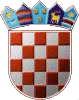 REPUBLIKA HRVATSKAKRAPINSKO - ZAGORSKA ŽUPANIJA      OPĆINA VELIKO TRGOVIŠĆE           OPĆINSKI NAČELNIKKLASA: 023-01/20-01/345UR.BROJ: 2197/05-05-20-Veliko Trgovišće,  23.12.2020.g.	Na temelju članka 49. Statuta općine Veliko Trgovišće  („Službeni glasnik KZŽ“ broj:  23/09., 8/13., 6/18., 11/20. – pročišćeni tekst i 17/20.) i članka 2. Pravilnika o utvrđivanju kriterija i postupaka za dodjelu stipendija učenicima srednjih škola i studentima s područja općine Veliko Trgovišće ("Službeni glasnik Krapinsko-zagorske županije" br. 15/04., 9/07. i 28/13), dana  23. prosinca  2020.  godine Općinski načelnik općine Veliko Trgovišće donosi O D L U K U 1. Radi izuzetne situacije koja je bila prisutna tijekom 2020.g., a neizvjesna  je za 2021.g.  uzrokovane pandemijom virusa COVID 19,   u kojoj su bili prisutni izuzetno otežani uvjeti rada i učenja za učenike i studente,  potrebe za dodatnom nabavom informatičke i druge opreme radi mogućnosti praćenja on-line predavanja,u školskoj – akademskoj  godini 2020/2021. dodijelit će se stipendije  svim podnositeljima zahtjeva koji ispunjavaju uvjete iz Pravilnika o utvrđivanju kriterija i postupaka za dodjelu stipendija učenicima srednjih škola i studentima s područja općine Veliko Trgovišće, odnosno  ukupno 41  učenička stipendija u pojedinačnom iznosu od 300,00 kn  (tristokuna) mjesečno i  13 studentskih  stipendija   u  pojedinačnom iznosu  od  500,00 kn ( petstokuna) mjesečno.	2. Temeljem  točke 1. ove odluke   u školskoj  godini 2020/2021.    pravo na učeničku stipendiju  ostvaruju:1.DOROTEJA KOŠUTIĆDružilovec 552.SILVIJA PETAKS.Radića 883.MANUELA TRNJARRavnice 654.MAJA TOMAŠKOVIĆLj.Gaja 35.KARLA PAVLINIĆDubrovčan 1516.IVAN KOZINAVelika Erpenja 16/b7.GABRIELA KANCELJAKDružilovec 258.MATEO PAPEŠS.Radića 1649.GABRIJELA OČIĆJalšje 57/a10.TOMISLAV SMILJANIĆDubrovčan 71/b11.KARLA OČIĆJalšje 79/a12.DOMINIK SUŠECTurnišće Klanječko 1313.TAMARA ŽIGMANVilanci 7/d14. PAULINA JANĐELDubrovčan 3615.PATRIK PODLESEKDubrovčan 128/a16.LAURA KRALJLj.Gaja 4/c17.KARLO SINKOVIĆDubrovčan 173/c18.BARBARA STEPIĆJalšje 5219.LOVRO GORUPIĆDubrovčan 168/b20.IVAN JANĐELDružilovec 20a21.LUCIA PREKRATDomahovo 4122.LORENA PEHDružilovec 9823.ANA JUGA.Šenoe 124.PAULA KONTRECKardinala Stepinca 625. PETRA MARECA.Hebranga 6/b26. LAURA MEGLIĆDubrovčan 4127.IVANA KANCELJAKDomahovo 12528. MATEJ SELJANDružilovec 3029.NIKOLINA FIJOLIĆK.Š.Đalskog 59a30.MARTA ČREPAKRavnice 5431.LUCIJA TIŠLJARRavnice 62/a 32.VERONIKA BEDNJANECDubrovčan 141 33.LIDIJA POSAVECBezavina 834. LUKA IVEKOVIĆUl.Hrvatskih mučenika 8/a 35.ANTONIO BEDNJANECDubrovčan 140/a 36.EMA MEDVEDECMrzlo Polje 68 37.EMANUEL ŽIGMANDubrovčan 44/a38.KARLO BIVALVižovlje 4239.PETRA PUHEKPožarkovec 4340.VALENTINA STEPIĆJalšje 52 41.PETRA HORVATEKJalšje 12/aPravo na studentsku stipendiju ostvaruju:1. IVANA ŠIPEKBorovičkov brijeg 1a2.MONIKA ERŽENJalšje 543.MARIO ČARŽAVECDubrovčan 1774.MIHAELA SLAKOPERBezavina 285.PETRA HRŠAKHorvatska 16.KRISTINA JANĐELDružilovec 20a7.LUCIJA SINKOVIĆDubrovčan 167 d8.PAULA PAVLINIĆMrzlo Polje 179.DUNJA KASTELANS.Radića 73 a10.MARIJA MILOŠEVIĆNikole Tesle 4 11.MARIO JADEKDubrovčan 11712.VALENTINA KOKOTM.Polje 8213.LEONARDA HALAPIRDubrovčan 24.             3. Međusobna prava i obveze između korisnika i stipenditora uredit će se posebnim pojedinačnim ugovorima.	4. Za provedbu ove odluke zadužuje se Jedinstveni upravni odjel općine Veliko Trgovišće. 							   OPĆINSKI NAČELNIK								Robert GrebličkiDOSTAVLJA SE:Korisnicima – svimaRačunovodstvo, ovdjeArhiva, ovdje